ФЕДЕРАЛЬНОЕ АГЕНТСТВО ЖЕЛЕЗНОДОРОЖНОГО ТРАНСПОРТА Федеральное государственное бюджетное образовательное учреждение высшего образования«Петербургский государственный университет путей сообщения Императора Александра I»(ФГБОУ ВО ПГУПС)Кафедра «Электротехника и теплоэнергетика»РАБОЧАЯ ПРОГРАММАдисциплины«ТЕРМОДИНАМИКА И ТЕПЛОПЕРЕДАЧА» Б1.Б.24для специальности23.05.01 «Наземные транспортно-технологические средства» по специализации«Подъемно-транспортные, строительные, дорожные средства и оборудование» 	Форма обучения – очная, заочнаяСанкт-Петербург2019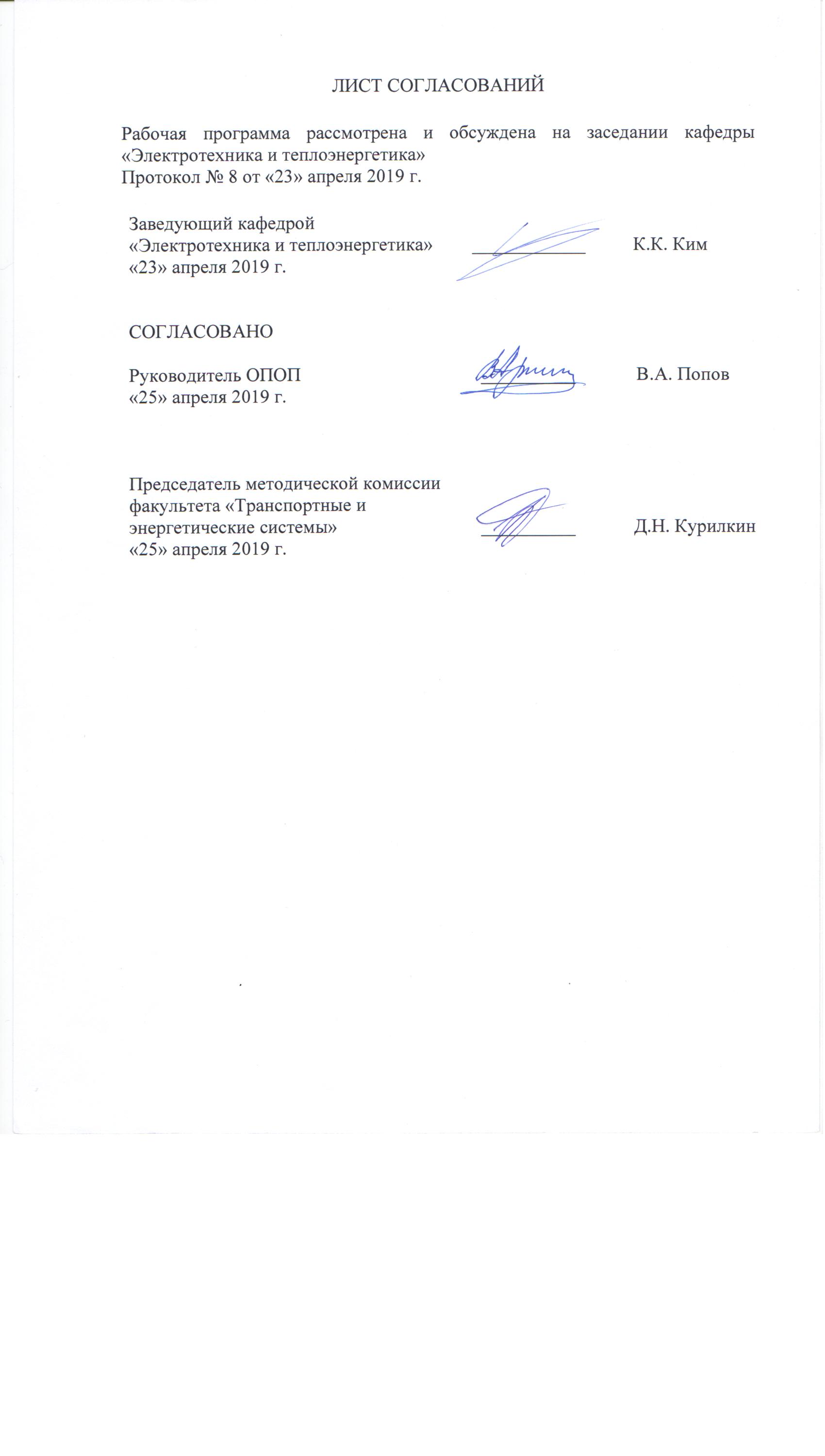 1. Цели и задачи дисциплиныРабочая программа составлена в соответствии с ФГОСВО, утверждённым 11 августа 2016г., приказ № 1022 по специальности 23.05.01 «Наземные транспортно-технологические средства», по дисциплине Б1.Б.24 «Термодинамика и теплопередача».Целью преподавания дисциплины «Термодинамика и теплопередача» является изучение научных основ теплотехнических процессов, передачи и использования тепловой энергии, а также подготовка специалистов к решению теплотехнических задач в области их профессиональной  деятельности.Для достижения поставленной цели решались следующие задачи:Изучить основные законы, термодинамические процессы, виды и способы передачи тепловой энергии;Дать знания по основам математического моделирования теплотехнических задач и способах их решения;Овладение методикой расчета теплообменных аппаратов и устройств;Изучить основные принципы работы и устройство компрессоров , двигателей внутреннего сгорания и других теплоэнергетических установок;Производить инженерные расчеты с целью оценки эффективности и экономичности теплоэнергетических установок;2. Перечень планируемых результатов обучения по дисциплине, соотнесенных с планируемыми результатами освоения основной профессиональной образовательной программыПланируемыми результатами обучения  по дисциплине являются: приобретение знаний, умений, навыков и/или опыта деятельности.В результате изучения дисциплины студент должен:ЗНАТЬ: основные законы термодинамики и теплопередачи;закономерности  взаимного превращения механической и тепловой энергий в термодинамических системах, а также о видах и способах передачи теплоты в твердых телах, жидкостях и газах;конструктивные особенности технического оборудования, используемого в теплоэнергетике.УМЕТЬ:- применять методы расчета тепловых процессов при конструировании простейших элементов энерготехнологических установок, аппаратов и систем.ВЛАДЕТЬ:- методами интенсификации процессов теплообмена для улучшения характеристик тепломеханического оборудования, которое будет использоваться в будущей профессиональной деятельности.Приобретенные знания, умения, навыки и/или опыт деятельности, характеризующие формирование компетенций, осваиваемые в данной дисциплине, позволяют решать профессиональные задачи, приведенные в соответствующем перечне по видам профессиональной деятельности в п. 2.4 основной профессиональной образовательной программы (ОПОП)Изучение дисциплины направлено на формирование следующих профессиональных компетенций (ПК):Проектно-конструкторская деятельность:- способностью определять способы достиженияцелей проекта, выявлять приоритеты решения задач при производстве, модернизации и ремонте наземных транспортно-технологических средств, их технологического оборудования и комплексов на их базе(ПК-4).Область профессиональной деятельности обучающихся, освоивших данную дисциплину, приведена в п. 2.1 ОПОП.Объекты профессиональной деятельности обучающихся, освоивших данную дисциплину, приведены в п. 2.2 ОПОП.3. Место дисциплины в структуре основной профессиональной образовательной программыДисциплина «Термодинамика и теплопередача» Б1.Б.24 относится к базовой части и является обязательной дисциплиной обучающегося.4. Объем дисциплины и виды учебной работыДля очной формы обучения: Для заочной формы обучения:5. Содержание и структура дисциплины5.1 Содержание дисциплины5.2 Разделы дисциплины и виды занятийДля очной формы обучения:Для заочной формы обучения:6. Перечень учебно-методического обеспечения для самостоятельной работы обучающихся по дисциплине7. Фонд оценочных средств для проведения текущего контроля успеваемости и промежуточной аттестации обучающихся по дисциплинеФонд оценочных средств по дисциплине «Термодинамика и теплопередача»является неотъемлемой частью рабочей программы и представлен отдельным документом, рассмотренным на заседании кафедры «Теплотехника и теплосиловые установки» и утвержденным заведующим кафедрой.8. Перечень основной и дополнительной учебной литературы, нормативно-правовой документации и других изданий, необходимых для освоения дисциплины8.1. Перечень основной литературы, необходимой для освоения дисциплины.8.2. Перечень дополнительной литературы, необходимой для освоения дисциплины.8.3 Перечень нормативно-правовой документации, необходимой для освоения дисциплиныНе предусмотрено8.4 Другие издания, необходимые для освоения дисциплины1. Никольская О.К., Никольский Д.В., Кудрин М.Ю., Краснов А.С. Техническая термодинамика. Методические указания к выполнению лабораторных работ /  СПб.: ПГУПС. 2011.- 42 с.9. Перечень ресурсов информационно-телекоммуникационной сети «Интернет», необходимых для освоения дисциплины1. Промышленный портал Complexdoc  [Электронный ресурс] - Режим доступа: http://www.complexdoc.ru/, свободный10. Методические указания для обучающихся по освоению дисциплиныПорядок изучения дисциплины следующий:Освоение разделов дисциплины производится в порядке, приведенном в разделе 5 «Содержание и структура дисциплины». Обучающийся должен освоить все разделы дисциплины с помощью учебно-методического обеспечения, приведенного в разделах 6, 8 и 9 рабочей программы. Для формирования компетенций обучающийся должен представить выполненные типовые контрольные задания или иные материалы, необходимые для оценки знаний, умений, навыков и (или) опыта деятельности, предусмотренные текущим контролем (см. фонд оценочных средств по дисциплине).По итогам текущего контроля по дисциплине, обучающийся должен пройти промежуточную аттестацию (см. фонд оценочных средств по дисциплине)».11. Перечень информационных технологий, используемых при осуществлении образовательного процесса по дисциплине, включая перечень программного обеспечения и информационных справочных системПеречень информационных технологий, используемых при осуществлении образовательного процесса по дисциплине «Термодинамика и теплопередача»:-	технические средства (персональные компьютеры, проектор, акустическая система);-	методы обучения с использованием информационных технологий (демонстрация мультимедийных материалов).Кафедра «Теплотехника и теплосиловые установки» обеспечена необходимым комплектом лицензионного программного обеспечения:-	Microsoft Windows 7;-	Microsoft Word 2010;-	Microsoft Excel 2010;-	MicrosoftPowerPoint 2010;12. Описание материально-технической базы, необходимой для осуществления образовательного процесса по дисциплинеМатериально-техническая база обеспечивает проведение всех видов учебных занятий, предусмотренных учебным планом по данной дисциплине и соответствует действующим санитарным и противопожарным нормам и правилам.Она содержит:помещения для проведения лекционных занятий, укомплектованной стационарным и переносным проектором;помещения для проведения лабораторных и практических работ с необходимым лабораторным оборудованием»             Разработчик программы              к.т.н., доцент             «18» апреля 2019 г.                                                                             В.И. Крылов              ПриложениеЛИСТ АКТУАЛИЗАЦИИ РАБОЧЕЙ ПРОГРАММЫРабочая программа по дисциплине «Термодинамика и теплопередача» (Б2.Б.24) актуализирована без изменений.Вид учебной работыВсего часовСеместрВид учебной работыВсего часов4Контактная работа (по видам учебных занятий)5050В том числе:        лекции (Л)3636        практические занятия (ПЗ)--        лабораторные работы (ЛР)1818Самостоятельная работа (СРС) (всего)4545Контроль 99Форма контроля знанийЗачетЗачетФорма контроля знанийЗачетЗачетОбщая трудоёмкость: час / з.е.108/3108/3Вид учебной работыВсего часовКурсВид учебной работыВсего часов2Контактная работа (по видам учебных занятий)1212В том числе:        лекции (Л)88        практические занятия (ПЗ)--        лабораторные работы (ЛР)44Самостоятельная работа (СРС) (всего)9292Контроль 44Форма контроля знанийКЛР, ЗачетКЛР, ЗачетФорма контроля знанийКЛР, ЗачетКЛР, ЗачетОбщая трудоёмкость: час / з.е.108/3108/3№ п/пНаименование раздела дисциплиныСодержание раздела1Идеальный газ. Первый закон термодинамики.Основные понятия о технической термодинамике. Термодинамические системы. Рабочее тело. Параметры состояния. Идеальный газ, уравнения идеального газа. Газовая постоянная. Универсальная газовая постоянная. Первый закон термодинамики. Теплота, работа, внутренняя энергия. Теплоемкость. Энтальпия.2Второй закон термодинамики. Процессы идеального газа.Второй закон термодинамики. Аналитическое выражение II закона термодинамики. Понятие энтропии. Процессы идеального газа: изохорный, изобарный, изотермический, адиабатный и политропные процессы.3Реальные газы. Водяной пар. Влажный воздухРеальные газы: водяной пар. Фазовые Р-Т, Р-υ, Т-S и Н-S диаграммы. Таблицы воды и водяного пара. Энтропия и энтальпия пара и жидкости. Определение параметров воды и пара. Влажный воздух. Нd-диаграмма влажного воздуха. Определение параметров влажного воздуха.4Круговые процессы. Циклы.Круговые процессы. Циклы. Цикл Карно. Идеальные циклы поршневых ДВС. Двигатели внутреннего сгорания (ДВС). двухтактные и четырехтактные ДВС. Индикаторная диаграмма ДВС.5Газоподающие машины. Холодильные установки.Газоподающие машины. Компрессоры и вентиляторы. Компрессорные машины. Одноступенчатые и многоступенчатые компрессоры. Механический кпд компрессора. Холодильные установки. Тепловые насосы.6Виды теплообмена. Теплопроводность.Основы теплообмена. Виды и способы передачи теплоты. Количественные характеристики переноса теплоты. Теплопроводность. Закон Фурье. коэффициент теплопроводности. Температурный градиент. Температурное поле. Дифференциальные уравнения теплопроводности. Стационарные и нестационарные задачи теплопроводности. Начальные и граничные условия. Методы решения задач теплопроводности. Перенос теплоты теплопроводностью при стационарном режиме. Плоские однослойные и многослойные стенки. Цилиндрические одно- и многослойные стенки. Шаровая стенка.7Конвективный и лучистый теплообмен.Конвективный теплообмен. Теплоотдача. Закон Ньютона-Рихмана. Коэффициент теплообмена. Естественная и вынужденная конвекции. Теория подобия тепловых процессов. Основные числа (критерии) подобия. Уравнения подобия для естественной и вынужденной конвекции. Лучистый теплообмен. Основные понятия и определения. Поверхностная плотность потока интегрального излучения. Коэффициент поглощения, отражения, пропускания. Абсолютно черное тело. Особенности излучения твердых тел и газов. Закон Стефана-Больцмана. Степень черноты тела. Закон Кирхгофа. Теплообмен излучением между телами.8Сложный теплообмен. Теплопередача. Теплообменные аппараты.Сложный теплообмен. Теплопередача. Основное уравнение теплопередачи. Коэффициент теплопередачи. Способы интенсификации теплообмена. теплопередача через оребренную стенку. Теплообменные аппараты. Классификация теплообменных аппаратов: рекуперативные, регенеративные, смесительные и с внутренними источниками энергии. Рекуперативные теплообменники. Расчет рекуперативных теплообменных аппаратов.№п/пНаименование раздела дисциплиныЛЛРПЗСРС1Идеальный газ. Первый закон термодинамики.42-42Второй закон термодинамики. Процессы идеального газа.42-53Реальные газы. Водяной пар. Влажный воздух42-44Круговые процессы. Циклы.42-65Газоподающие машины. Холодильные установки.42-56Виды теплообмена. Теплопроводность.42-67Конвективный и лучистый теплообмен.62-78Сложный теплообмен. Теплопередача. Теплообменные аппараты.64-8ИтогоИтого3618045№п/пНаименование раздела дисциплиныЛЛРПЗСРС1Идеальный газ. Первый закон термодинамики.1--102Второй закон термодинамики. Процессы идеального газа.1--123Реальные газы. Водяной пар. Влажный воздух.11-124Круговые процессы. Циклы.1--125Газоподающие машины. Холодильные установки.1--106Виды теплообмена. Теплопроводность.11-127Конвективный и лучистый теплообмен.11-128Сложный теплообмен. Теплопередача. Теплообменные аппараты.11-12ИтогоИтого84092№п/пНаименование разделаПеречень учебно-методического обеспечения1Идеальный газ. Первый закон термодинамики.Крылов В.И. «Теплотехника» Конспект лекций. СПб.: ПГУПС, 2013г. – 71с.Баскаков А.П. «Теплотехника» М.: Бастет, 2010г. – 325с.Киселев И.Г., Крылов Д.В. Тепловой расчет рекуперативных теплообменных аппаратов. СПб.: ПГУПС, 2012г. – 18 с.2Второй закон термодинамики. Процессы идеального газа.Крылов В.И. «Теплотехника» Конспект лекций. СПб.: ПГУПС, 2013г. – 71с.Баскаков А.П. «Теплотехника» М.: Бастет, 2010г. – 325с.Киселев И.Г., Крылов Д.В. Тепловой расчет рекуперативных теплообменных аппаратов. СПб.: ПГУПС, 2012г. – 18 с.3Реальные газы. Водяной пар. Влажный воздухКрылов В.И. «Теплотехника» Конспект лекций. СПб.: ПГУПС, 2013г. – 71с.Баскаков А.П. «Теплотехника» М.: Бастет, 2010г. – 325с.Киселев И.Г., Крылов Д.В. Тепловой расчет рекуперативных теплообменных аппаратов. СПб.: ПГУПС, 2012г. – 18 с.4Круговые процессы. Циклы.Крылов В.И. «Теплотехника» Конспект лекций. СПб.: ПГУПС, 2013г. – 71с.Баскаков А.П. «Теплотехника» М.: Бастет, 2010г. – 325с.Киселев И.Г., Крылов Д.В. Тепловой расчет рекуперативных теплообменных аппаратов. СПб.: ПГУПС, 2012г. – 18 с.5Газоподающие машины. Холодильные установки.Крылов В.И. «Теплотехника» Конспект лекций. СПб.: ПГУПС, 2013г. – 71с.Баскаков А.П. «Теплотехника» М.: Бастет, 2010г. – 325с.Киселев И.Г., Крылов Д.В. Тепловой расчет рекуперативных теплообменных аппаратов. СПб.: ПГУПС, 2012г. – 18 с.6Виды теплообмена. Теплопроводность.Крылов В.И. «Теплотехника» Конспект лекций. СПб.: ПГУПС, 2013г. – 71с.Баскаков А.П. «Теплотехника» М.: Бастет, 2010г. – 325с.Киселев И.Г., Крылов Д.В. Тепловой расчет рекуперативных теплообменных аппаратов. СПб.: ПГУПС, 2012г. – 18 с.7Конвективный и лучистый теплообмен.Крылов В.И. «Теплотехника» Конспект лекций. СПб.: ПГУПС, 2013г. – 71с.Баскаков А.П. «Теплотехника» М.: Бастет, 2010г. – 325с.Киселев И.Г., Крылов Д.В. Тепловой расчет рекуперативных теплообменных аппаратов. СПб.: ПГУПС, 2012г. – 18 с.8Сложный теплообмен. Теплопередача. Теплообменные аппараты.Крылов В.И. «Теплотехника» Конспект лекций. СПб.: ПГУПС, 2013г. – 71с.Баскаков А.П. «Теплотехника» М.: Бастет, 2010г. – 325с.Киселев И.Г., Крылов Д.В. Тепловой расчет рекуперативных теплообменных аппаратов. СПб.: ПГУПС, 2012г. – 18 с.1. Кирилин В.А., "Техническая термодинамика" М.: Издательство МЭИ, 2008 г. – 496с.2. Крылов В.И. «Теплотехника» Конспект лекций. СПб.: ПГУПС, 2013г. – 71с.3. Баскаков А.П. «Теплотехника» М.: Бастет, 2010г. – 325с.4. Киселев И.Г. «Теплотехника на подвижном составе железных дорог» М.: УМЦ по оборудованию на ж.д. транспорте, 2008г. – 287с.5. Киселев И.Г., Крылов Д.В. Тепловой расчет рекуперативных теплообменных аппаратов. СПб.: ПГУПС, 2012г. – 18 с.1.Кудинов В.А., Карташов Э.М. «Техническая термодинамика», М.2000 г.2. Крутов В.И., Шишов В.Н. «Лабораторный практикум по технической термодинамике», М.1998 г.- 216с3. Сборник задач по технической термодинамике/ Т.Н. Андрианова и др. - 4-е изд. - М.: Издательство МЭИ. 2000 - 354 с.4.Ривкин С.Л. Термодинамические свойства газов. - 4-е изд. - М.: Энергоатомиздат,  1987 - 287 с5.Александров А.А., Григорьев. Таблицы теплофизических свойств воды и водяного пара - М.: Издательство МЭИ, 1999 -162 с6.Александров А.А. Расчет термодинамических процессов идеального газа. - М.: МЭИ, 1988-44с7. Кирилин В.А."Техническая термодинамика" М.: Издательство МЭИ, 2008 г. – 496с.8. Никольский Д.В., Кудрин М.Ю., Краснов А.С. Техническая термодинамика. Методические указания к выполнению лабораторных работ /  СПб.: ПГУПС. 2011.- 42 с.